Объекты имущества казны Чувашской Республики, предлагаемые к продаже Торги проводятся в электронной форме на Национальной электронной площадке АО «Электронные торговые системы» https://www.etp-torgi.ruООО «Чувашский учколлектор» (100 % от уставного капитала Общества)г. Чебоксары, Школьный проезд, дом 6аООО «Чувашский учколлектор» (100 % от уставного капитала Общества)г. Чебоксары, Школьный проезд, дом 6а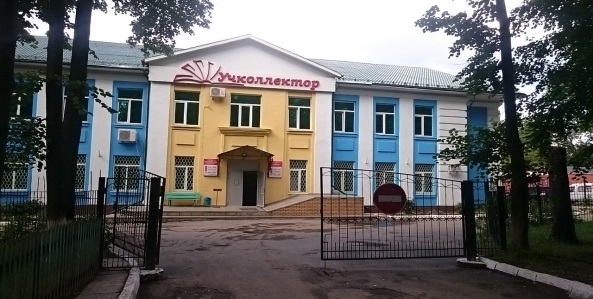 Основной вид деятельности общества – оптовая и розничная торговля прочими потребительскими товарами.В собственности: 1 земельный участок общей площадью 2742 кв.м и 3 объекта недвижимого имущества общей площадью                 1346,8 кв.м. Начальная цена доли –  80 088 500 рублей.Минимальная цена предложения, по которой может быть продана доля (цена отсечения) – 40 044 250 рублей.  Прием заявок осуществляется по 8 июля 2020 года.Продажа посредством публичного предложения – 15 июля 2020 года.Торговая процедура «Публичное предложение № 8577».Начальная цена доли –  80 088 500 рублей.Минимальная цена предложения, по которой может быть продана доля (цена отсечения) – 40 044 250 рублей.  Прием заявок осуществляется по 8 июля 2020 года.Продажа посредством публичного предложения – 15 июля 2020 года.Торговая процедура «Публичное предложение № 8577».г. Чебоксары, ул. Энтузиастов, д. 21г. Чебоксары, ул. Энтузиастов, д. 21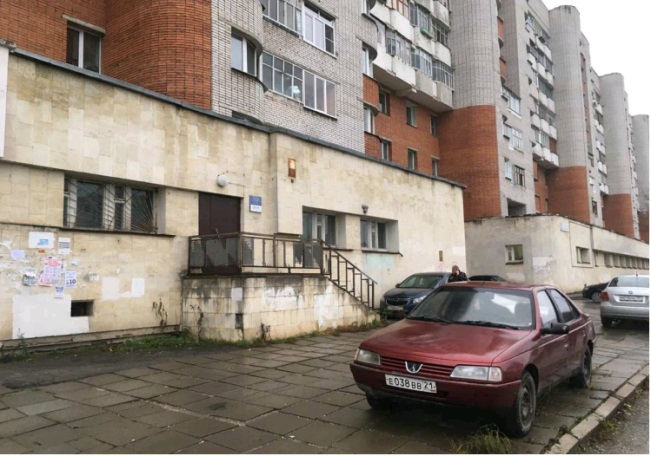 Нежилое помещение с кадастровым номером 21:01:010804:2752 общей площадью 164,6 кв. м, Начальная цена продажи – 5 586 000 рублей с учетом НДС.Прием заявок осуществляется по                    3 июля 2020 года.	Аукцион назначен на 9 июля 2020 года. Торговая процедура «Аукцион № 8550».г. Чебоксары, проспект Московский, 47бг. Чебоксары, проспект Московский, 47б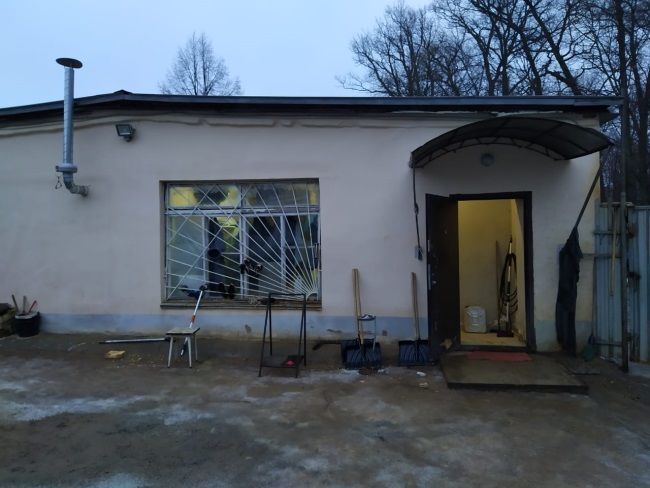 Земельный участок площадью 1188 кв. м с кадастровым номером 21:01:010207:27, объект недвижимого имущества – нежилое здание с кадастровым номером 21:01:000000:20012, площадью 211,6 кв.м.Начальная цена продажи – 8 407 000 рублей с учетом НДС.Прием заявок осуществляется по 3 июля 2020 года.	Аукцион  назначен на 9 июля 2020 года. Торговая процедура «Аукцион № 8550».г. Новочебоксарск, ул. Промышленная, д. 10г. Новочебоксарск, ул. Промышленная, д. 10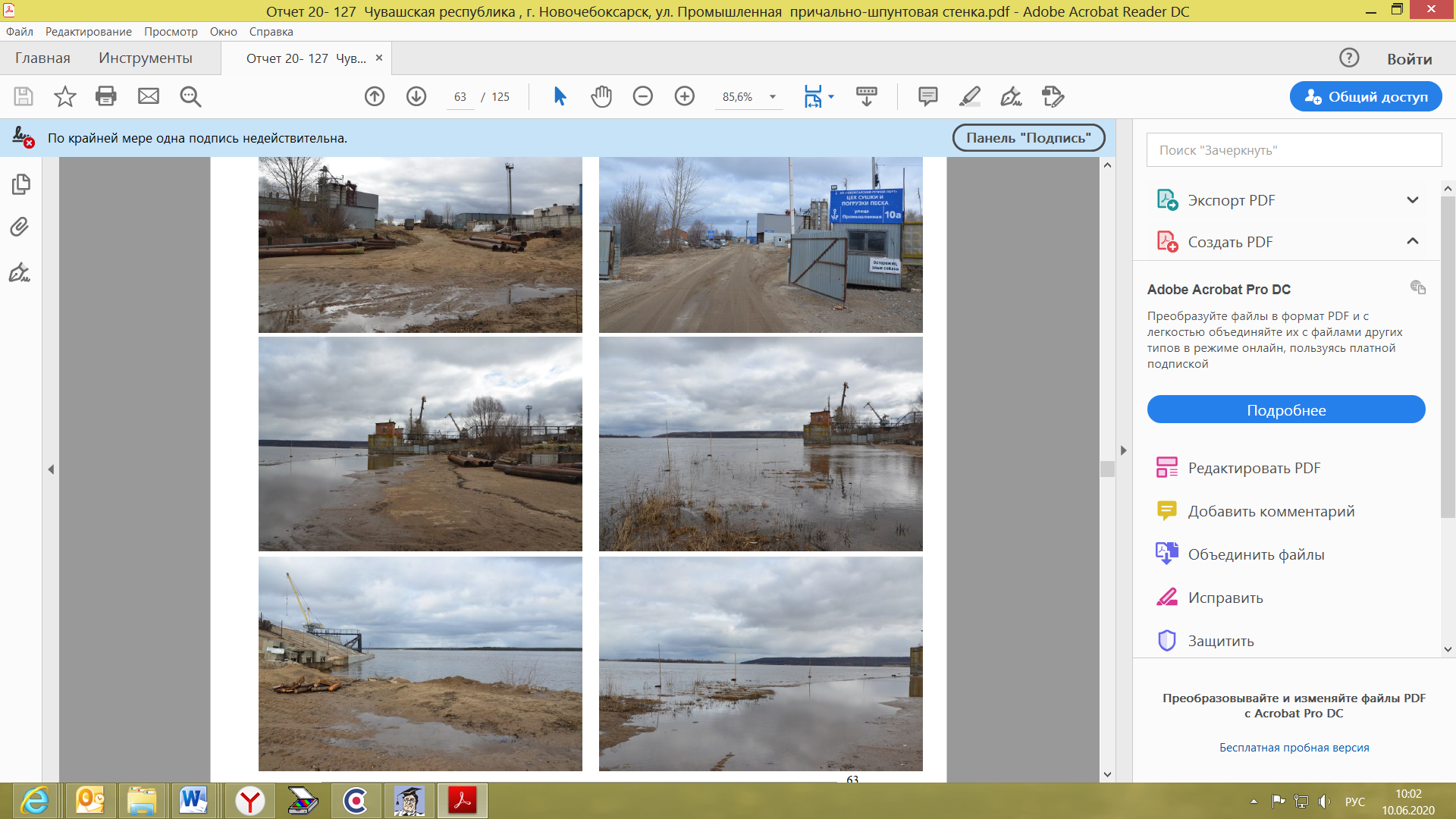 Причально-шпунтовая стенка с кадастровым номером 21:02:010210:262 общей площадью 132,5 кв. метра. Начальная цена продажи – 28 104 596  рублей с учетом НДС.Прием заявок осуществляется по 10 июля 2020 года.Аукцион  назначен на 16 июля 2020 года. Торговая процедура «Аукцион № 8580».г. Новочебоксарск, ул. Набережная, д. 44г. Новочебоксарск, ул. Набережная, д. 44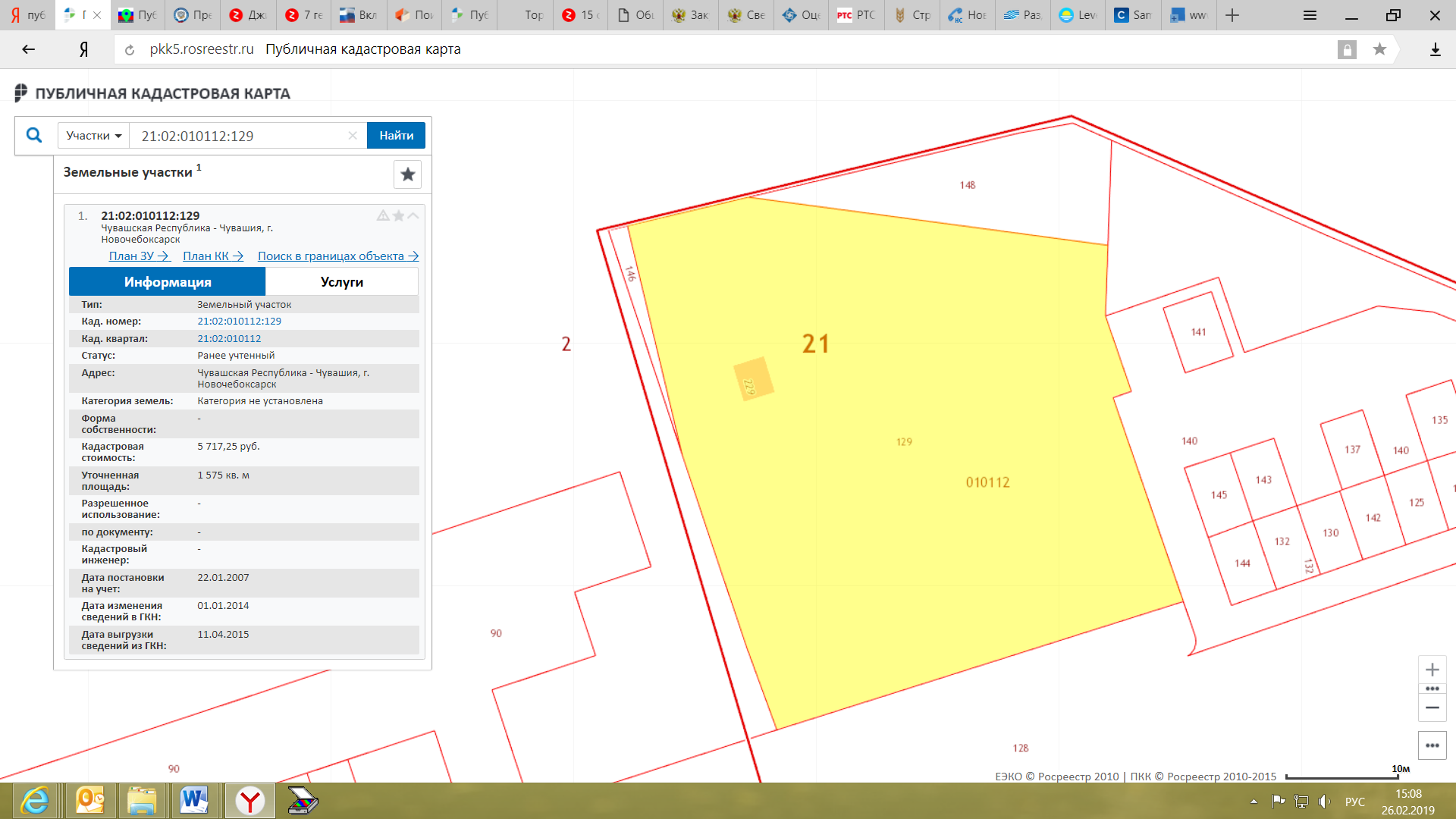 Земельный участок общей площадью 1775 кв. м с кадастровым номером 21:02:000000:80,объект недвижимого имущества – теплица с кадастровым номером 21:02:000000:1427 общей площадью 405,9 кв. м,объекты движимого имущества.Начальная цена продажи – 1 403 500 рублей с учетом НДС.Прием заявок осуществляется по 3 июля 2020 года.	Аукцион  назначен на 9 июля 2020 года. Торговая процедура «Аукцион № 8550».г. Новочебоксарск, ул. Коммунистическая, д. 37г. Новочебоксарск, ул. Коммунистическая, д. 37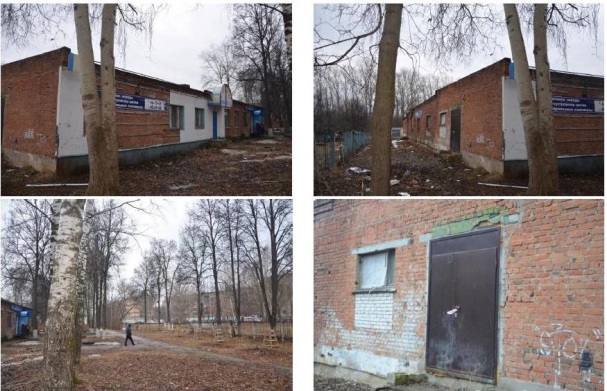 Земельный участок площадью 3291 кв.м с кадастровым номером 21:02:010212:505,хозяйственный корпус с кадастровым номером 21:02:000000:1268, площадью 933,5 кв.м.Начальная цена продажи – 10 184 873  рубля с учетом НДС.Прием заявок осуществляется по 17 июля 2020 года.	Аукцион  назначен на 23 июля 2020 года. Торговая процедура «Аукцион  № 8626».Прием заявок осуществляется по 17 июля 2020 года.	Аукцион  назначен на 23 июля 2020 года. Торговая процедура «Аукцион  № 8626».г. Канаш, ул. Железнодорожнаяг. Канаш, ул. Железнодорожная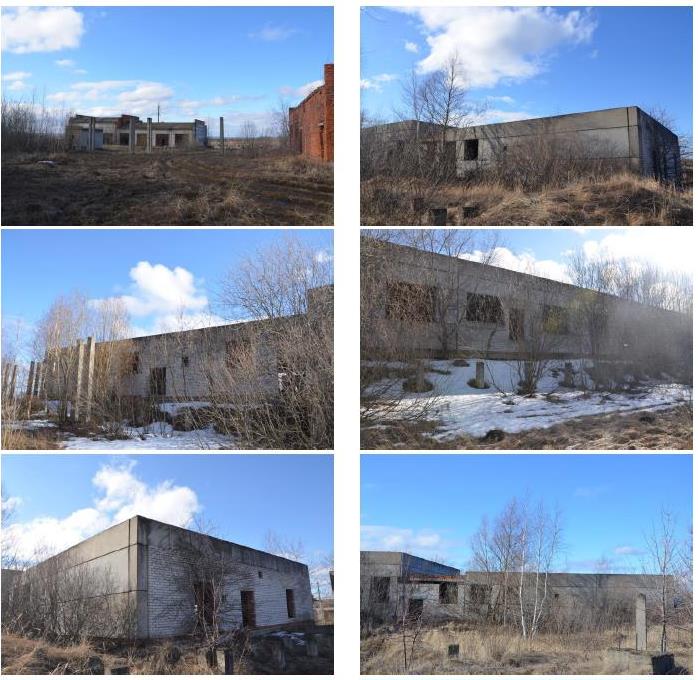 Земельный участок общей площадью             16879 кв. м с кадастровым номером 21:04:020202:108, 6 объектов незавершенного строительства.Начальная цена продажи – 8 378 328 рублей с учетом НДС.Прием заявок осуществляется по 17 июля 2020 года.	Аукцион  назначен на 23 июля 2020 года. Торговая процедура «Аукцион  № 8626».Прием заявок осуществляется по 17 июля 2020 года.	Аукцион  назначен на 23 июля 2020 года. Торговая процедура «Аукцион  № 8626».